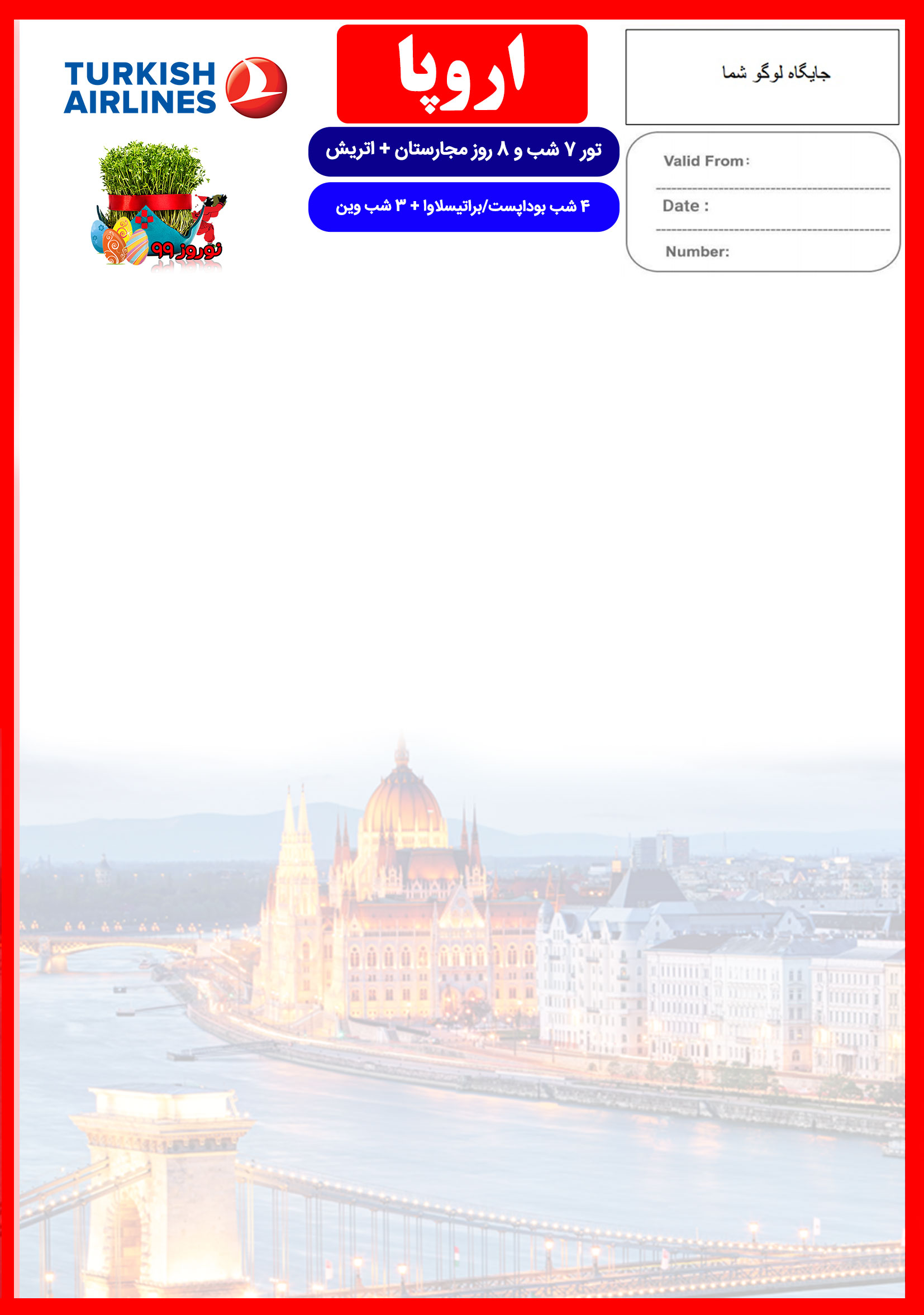 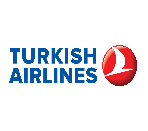 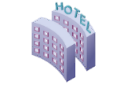 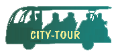 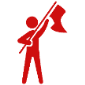 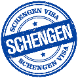 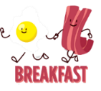 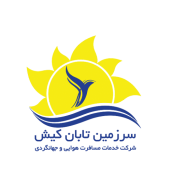 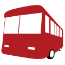 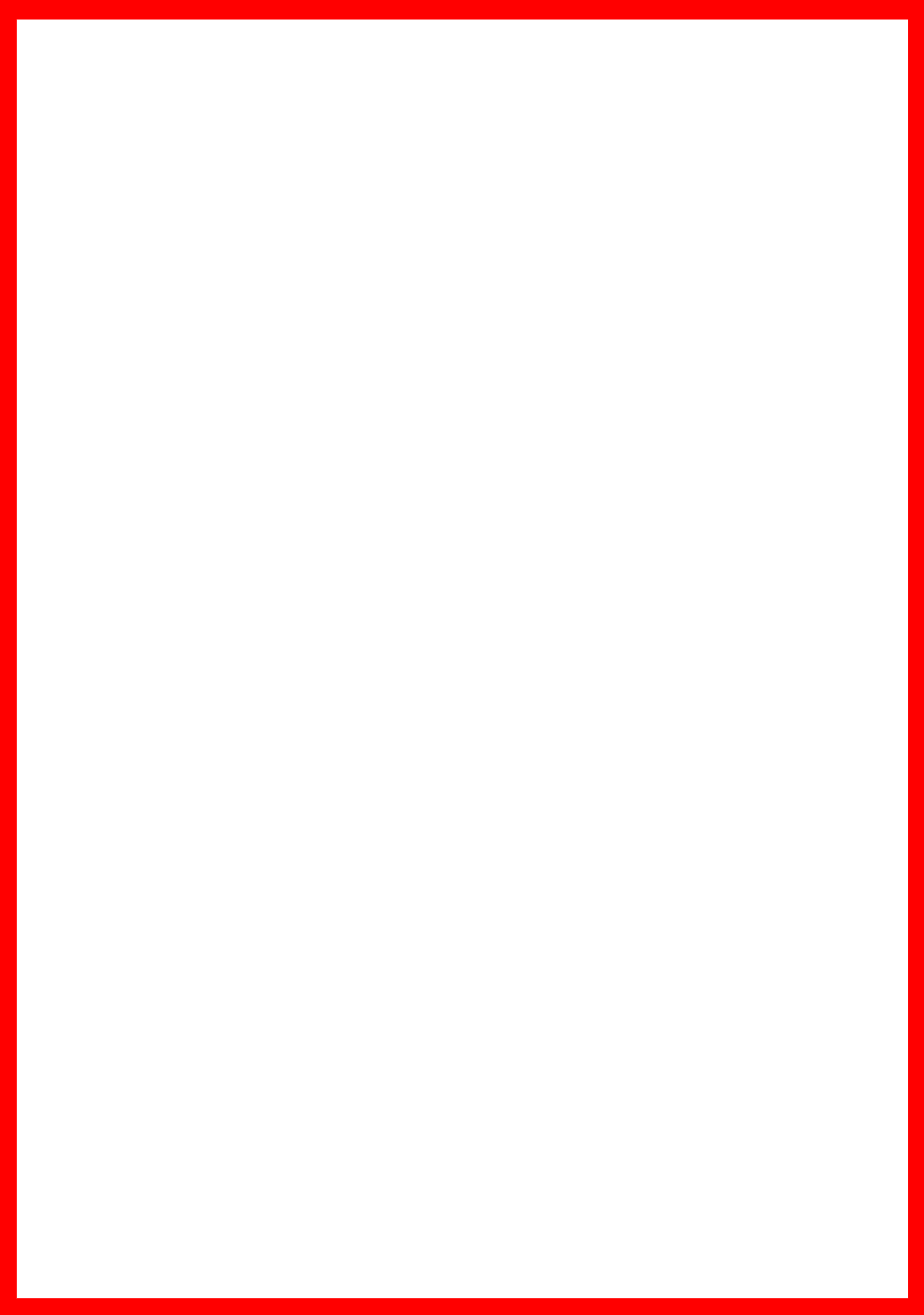 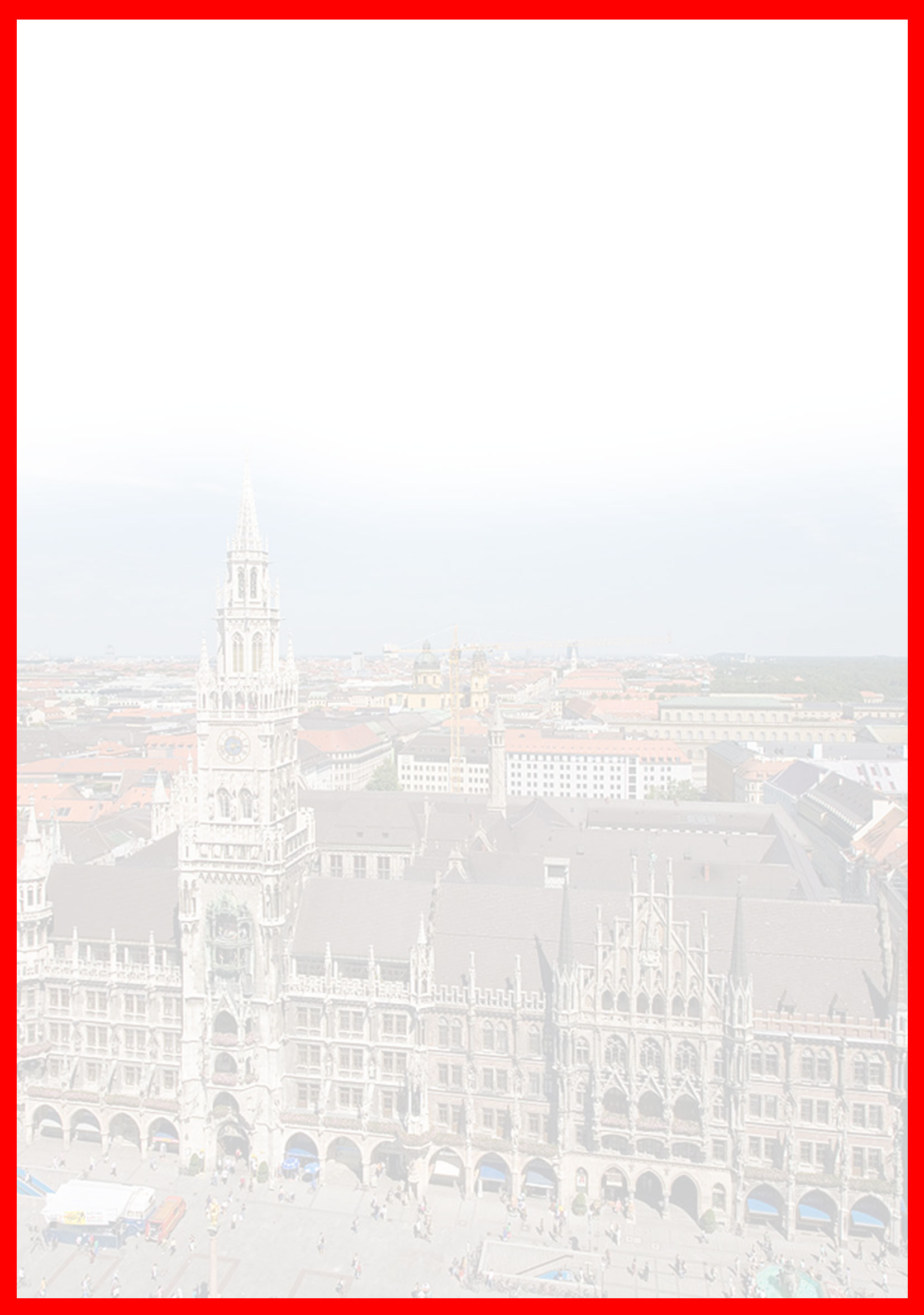 هتلدرجهشهرتعدادشبنفر در اتاق دو تخته (نفر اضافه)نفر در اتاق یک تختهکودک با تخت (12-4 سال)کودک بی تخت (4-2 سال)نوزادHotel4*TOPبوداپستوین4 شب3 شب1,490 یورو+9,900,000تومان1,790 یورو+9,900,000تومان1,090 یورو+6,900,000تومان690 یورو+6,900,000تومان190 یورو+990,000تومانرفت5 فروردینحرکت از تهرانورود به استانبول استانبولشماره پروازحرکت از استانبولورود به بوداپستشماره پروازشرکت هواپیماییرفت5 فروردین08:4010:45(TK879)12:3512:40(TK1033)ترکیش برگشت12 فروردینحرکت از وینورود به استانبولشماره پروازحرکت از استانبولورود به تهرانشماره پروازشرکت هواپیماییبرگشت12 فروردین20:0523:30(TK1888)01:2506:05(TK878)ترکیش روز اول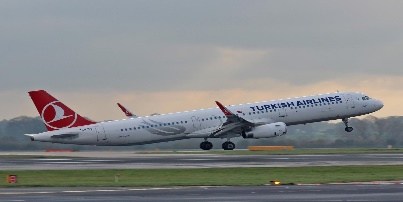 روز دوم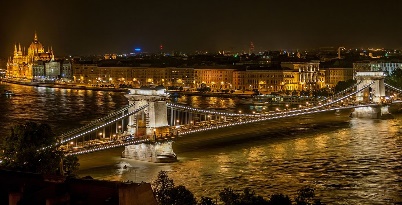 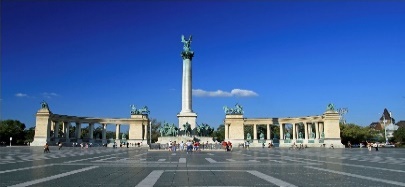 روز سومروز چهارم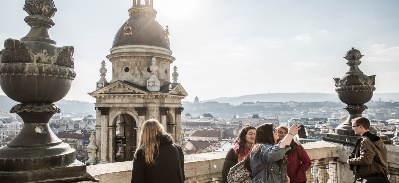 روز پنجم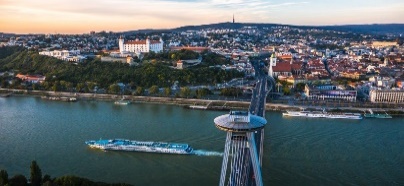 روز ششم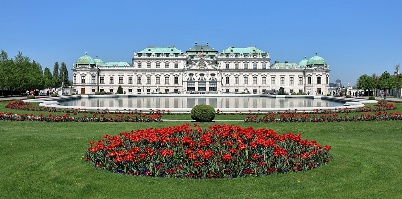 روز هفتم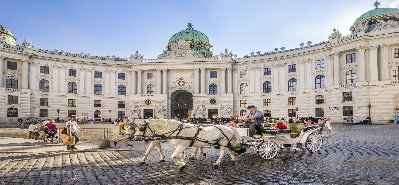 روز هشتم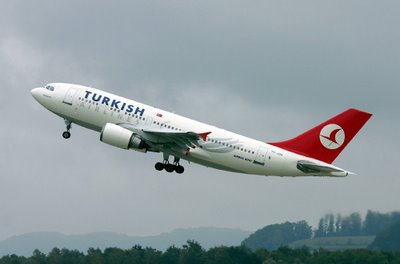 